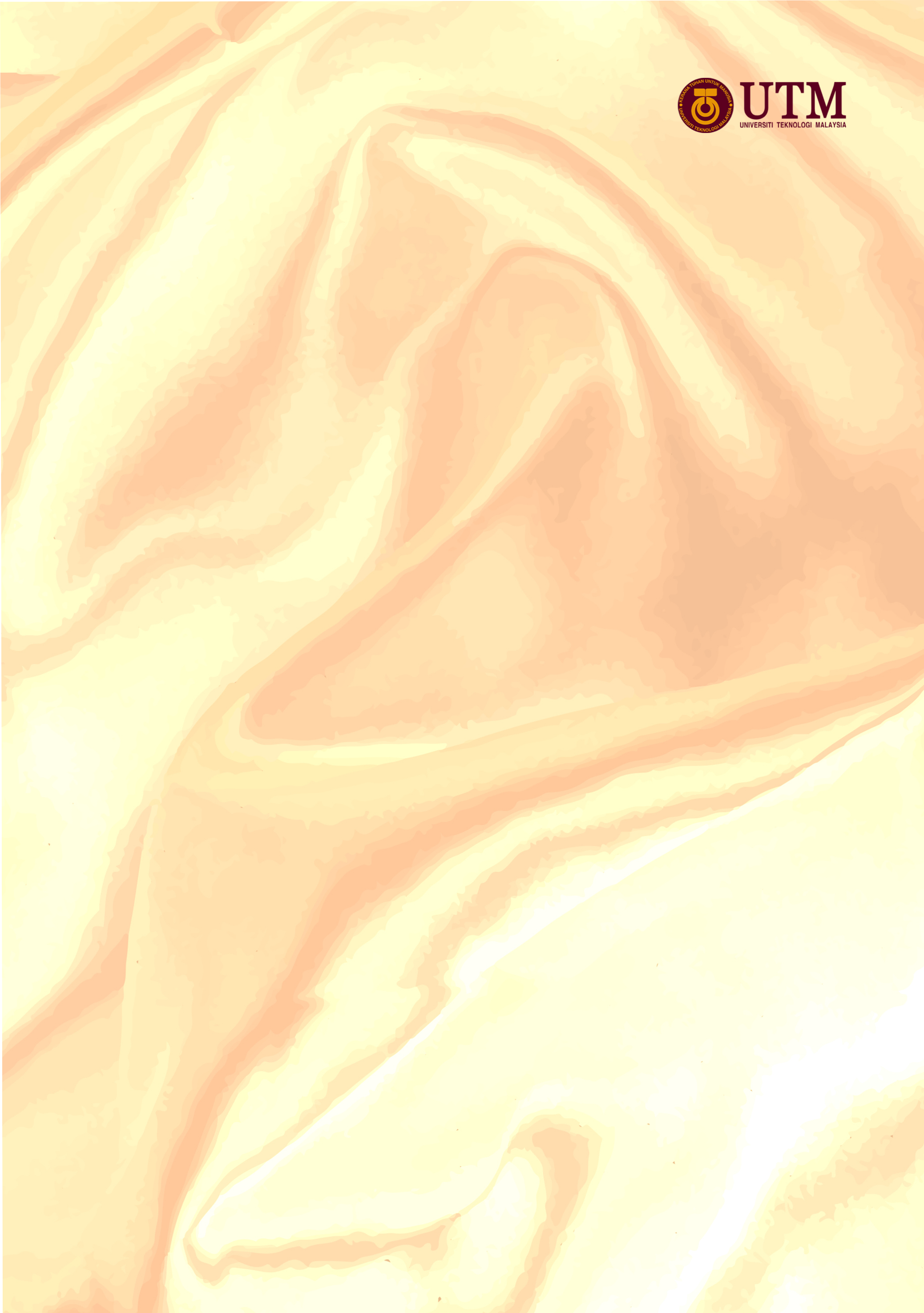 PLEASE WRITE YOUR TITLE HERE IN CAPITAL LETTERS, THEN PRINT THIS AS PDFStudent Full Name HereSupervisor:Supervisor's Name Here (No Prof & No Dr)School of Mechanical EngineeringFaculty of Engineering2021